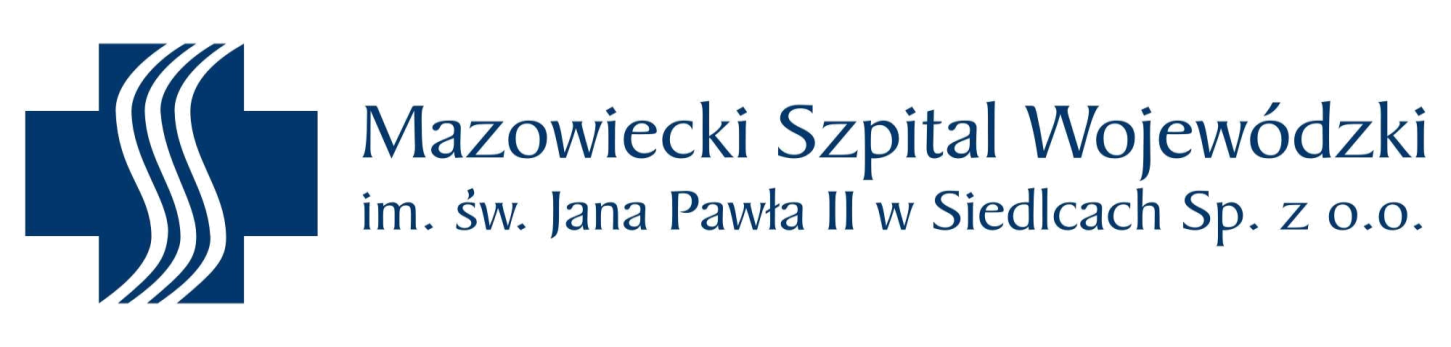 Dział Zamówień Publicznych i Zaopatrzeniaul. Poniatowskiego 26, 08-110 Siedlcewww.szpital.siedlce.pltel. 25/64 03 299   fax. 25/64 03 263Postępowanie o udzielenie zamówienia publicznego
o wartości szacunkowej poniżej 214 000 euro, prowadzone w trybie przetargu nieograniczonegoZnak sprawy: FZP.2810.45.2020	                                                                     Siedlce, dnia 03.12.2020 r.SPECYFIKACJA ISTOTNYCH WARUNKÓW ZAMÓWIENIA(SIWZ)Określenie przedmiotu zamówienia Wg. Wspólnego Słownika Zamówień ( CPV):33 14 16 24-0        Przedmiotem zamówienia jest sukcesywne dostarczanie zestawów i innych akcesoriów do podawania diet przemysłowych produkcji Nutricia oraz Fresenius,  przez okres 12 miesięcy od daty zawarcia umowy. Dostawy do magazynu  zlokalizowanego w siedzibie Zamawiającego: Siedlce - ul. Poniatowskiego 26. Asortyment stanowiący przedmiot zamówienia podzielono na   n/w Pakiety:Pakiet I   –  zestawy i inne akcesoria do podawania diet przemysłowych produkcji NutriciaPakiet II –   zestawy i inne akcesoria do podawania diet przemysłowych produkcji FreseniusPakiet III -  zestawy uniwersalne do podawania diet dojelitowych,  do opakowań miękkich typu Easy Bag lub butelek.Szczegółowy opis, wymagania dla przedmiotu zamówienia dotyczące poszczególnych pozycji asortymentowych, szacunkowe ilości, zawiera Załącznik Nr 1 do SIWZ – Formularz asortymentowo-cenowy.  Jeżeli w opisie przedmiotu zamówienia wskazano jakikolwiek znak towarowy, patent lub pochodzenie, źródło lub szczególny proces, który charakteryzuje produkty lub usługi dostarczane przez konkretnego Wykonawcę – należy przyjąć, że Zamawiający podał taki opis w celu określenia minimalnych parametrów, jakim muszą odpowiadać produkty, aby spełnić wymagania stawiane przez Zamawiającego i stanowią one wyłącznie wzorzec jakościowy przedmiotu zamówienia. Zgodnie z art. 29 ust. 3 ustawy Prawo zamówień publicznych, Zamawiający dopuszcza produkty równoważne pod warunkiem, że przedmiot oferty jest identyczny funkcjonalnie i możliwie jak najbardziej zbliżony pod względem konstrukcji, materiałów z jakich jest wykonany, rozmiarów itp. do wyrobów przykładowych. W przypadku, gdy w SIWZ użyte zostały normy, europejskie oceny techniczne, aprobaty, specyfikacje techniczne, systemy referencji technicznych, Zamawiający dopuszcza rozwiązania równoważne opisywanym.Każdorazowo, gdy wskazana jest w niniejszej SIWZ lub załącznikach do SIWZ norma, należy przyjąć, że w odniesieniu do niej użyto sformułowania „lub równoważna”. W przypadku zaoferowania rozwiązań równoważnych, w ofercie należy określić jakiego zakresu (materiału, technologii) dotyczą oraz na wezwanie Zamawiającego (zgodnie z art. 26 ust 2 Pzp) złożyć dokumenty zawierające dane techniczne, w celu wykazania równoważności. Dokumenty sporządzone w języku obcym należy złożyć wraz z tłumaczeniem na język polski.2. Wymagania ogólne dotyczące przedmiotu zamówienia (odpowiednio dla asortymentu):Termin przydatności – minimum 2 lata licząc od daty dostawyDostarczany asortyment musi być oznakowany zgodnie z ustawą o wyrobach medycznych (wymóg dotyczy opakowań zbiorczych i jednostkowych), Opakowania handlowe oferowanego sterylnego asortymentu muszą posiadać dodatkowe szczelne opakowania zewnętrzne. W przypadku dostaw materiałów w ilości mniejszej niż opakowania handlowe – dostawa musi być zabezpieczona w sposób identyczny jak w przypadku opakowań handlowych.Opakowania jednostkowe dla asortymentu sterylnego powinny być wykonane z materiału odpornego na wilgoć, szczelne, gwarantujące zachowanie jałowości do momentu otwarcia, wymagany bezpieczny rant.Zamawiający wymaga aby  zestaw, stanowiący poz.6 w  Pakiecie Nr 1 zawierał minimum 3 naklejki informujące o wyrobie (nazwa, nr serii, data ważności,  nr katalogowy).3. Termin i sposób wykonania zamówieniaRealizacja umowy - począwszy od stycznia 2021 przez okres 12 miesięcy, na podstawie zamówień przesyłanych faxem na 10 dni przed planowaną dostawą.  Dostawa i rozładunek po stronie Wykonawcy, franco Magazyn Medyczny Szpitala w Siedlcach, w dni  robocze w godz. 8:00 do 14:00; łącznie z fakturą VAT lub innym dokumentem towarzyszącym dostawie np. WZ.Zamawiający zastrzega sobie możliwość przesunięć ilościowo-asortymentowych w ramach zawartych umów oraz w uzasadnionych przypadkach możliwość wydłużenia okresu ich obowiązywania do czasu wykorzystania pełnej wartości z zastrzeżeniem, że łączny czas obowiązywania umowy nie przekroczy 2 lat.Wymagana jest zgodność dostarczanego asortymentu według serii i dat ważności z danymi zawartymi na fakturze VAT lub innymi dokumentami dostarczonymi wraz z towarem (np.: WZ z określeniem faktury, której dotyczy).W przypadku wystąpienia reklamacji – czas załatwienia do 10 dni od daty udokumentowanego zgłoszenia Wykonawcy.W przypadku braku realizacji dostaw przez Wykonawcę w wyznaczonych terminach Zamawiający zastrzega możliwość zakupu asortymentu u innego oferenta i obciążenia różnicą w cenie  Wykonawcy.Zamawiający zastrzega możliwość zawarcia 1 umowy obejmującej więcej niż jeden pakiet w przypadku wyboru oferty jako najkorzystniejszej jednego Wykonawcy w wielu pakietach. Inne uwarunkowania dotyczące realizacji zadania Zamawiający przedstawił w Załączniku Nr 2 - Wzór umowy.O udzielenie zamówienia mogą ubiegać się Wykonawcy którzy: 1)  nie podlegają wykluczeniu, tj. w stosunku do których nie zachodzą obligatoryjne podstawy wykluczenia określone w art. 24 ust. 1 pkt 12-23 ustawy oraz fakultatywne podstawy wykluczenia określone przez Zamawiającego zgodnie z art. 24 ust. 5 pkt 1 ustawy. 2) spełniają warunki udziału w postępowaniu: Zamawiający nie określa warunków udziału w postępowaniu, o których mowa w art. 22 ust. 1a i 1b ustawy Pzp. Oświadczenia i dokumenty wymagane przez Zamawiającego do złożenia przez Wykonawcę wraz  z ofertą:aktualne na dzień składania ofert oświadczenie, stanowiące wstępne potwierdzenie, że Wykonawca nie podlega wykluczeniu  z postępowania, złożone na formularzu zgodnym z treścią Załącznika Nr 3 do SIWZ  pełnomocnictwo dla osoby (osób) upoważnionej do reprezentowania Wykonawcy/ Podwykonawcy/innego podmiotu, do podpisania oferty lub dokumentów złożonych łącznie z Ofertą, powinno być złożone w oryginale lub w postaci notarialnie potwierdzonej kopii, o ile upoważnienie do reprezentacji nie wynika z innych dokumentów złożonych przez Wykonawcę/Podwykonawcę/inny podmiot,Dokumenty i oświadczania wymagane po zamieszczeniu przez Zamawiającego na stronie internetowej informacji, o której mowa w art. 86 ust. 5 ustawy:oświadczenie Wykonawcy o przynależności albo braku przynależności do tej samej grupy kapitałowej, do której przynależy inny Wykonawca składający ofertę w przedmiotowym postępowaniu. Wykonawca, w terminie 3 dni od zamieszczenia na stronie internetowej Zamawiającego informacji z otwarcia ofert, przekazuje Zamawiającemu oświadczenie o przynależności lub braku przynależności do tej samej grupy kapitałowej z innym Wykonawcą biorącym udział w przedmiotowym postępowaniu. W przypadku przynależności do tej samej grupy kapitałowej Wykonawca, wraz ze złożeniem oświadczenia, może złożyć dokumenty bądź informacje potwierdzające, że powiązania z innym Wykonawcą nie prowadzą do zakłócenia konkurencji w przedmiotowym postępowaniu. Wzór oświadczenia przedstawia Załącznik Nr 4 do SIWZ.Dokumenty i oświadczania wymagane przed udzieleniem zamówieniaZgodnie z art. 26 ust 2 ustawy,  Zamawiający przed udzieleniem zamówienia wezwie Wykonawcę, którego oferta została najwyżej oceniona, do złożenia w wyznaczonym, nie krótszym niż 5 dni terminie, aktualnych na dzień złożenia następujących oświadczeń i/lub dokumentów:  W celu potwierdzenia braku podstaw do wykluczenia Wykonawcy z udziału w postępowaniu:odpis z właściwego rejestru lub z centralnej ewidencji i informacji o działalności gospodarczej, jeżeli odrębne przepisy wymagają wpisu do rejestru lub ewidencji, w celu potwierdzenia braku podstaw wykluczenia na podstawie art. 24 ust. 5 pkt 1 ustawy. W celu potwierdzenia, że oferowany przedmiot zamówienia spełnia wymagania Zamawiającego Oświadczenia potwierdzającego, że: - dla oferowanego asortymentu Wykonawca posiada stosowne dokumenty dopuszczające do obrotu  na terenie RP; zgodnie z ustawą  z dnia 20 maja 2010 r. o wyrobach medycznych (kserokopie dokumentów do wglądu na żądanie Zamawiającego) oraz, że  dostarczany asortyment będzie oznakowany zgodnie z wymogami ustawy j. w.  Wzór oświadczenia stanowi  Załącznik Nr 5 do SIWZ.Wymagania dotyczące dokumentów składanych przez podmioty zagraniczneJeśli Wykonawca ma siedzibę lub miejsce zamieszkania poza terytorium RP, przedkłada dokumenty równoważne do dokumentów wymaganych od podmiotów krajowych, zgodnie z rozporządzeniem Ministra Rozwoju z dnia 26 lipca 2016 r., w sprawie rodzajów dokumentów, jakich Zamawiający może żądać od Wykonawcy w  postępowaniu o udzielenie zamówienia publicznego (Dz.U. z dnia 27.07.2016 poz.1126 ze zmian.).Wykonawcy występujący wspólnie (np.: konsorcjum, spółka cywilna): W przypadku Wykonawców wspólnie ubiegających się o zamówienie każdy z nich składa odrębnie dokumenty wymienione w pkt 1 niniejszego rozdziału SIWZ dotyczące poszczególnych członków konsorcjum. W zakresie nieuregulowanym SIWZ, zastosowanie mają przepisy rozporządzenia Ministra Rozwoju z dnia 26 lipca 2016 r. w sprawie rodzajów dokumentów, jakich może żądać Zamawiający od Wykonawcy w postępowaniu o udzielenie zamówienia (Dz. U. z 2016 r., poz. 1126 z późn. zm. w tym Dz.U. z 2018 r. poz. 1993 ).Sposób porozumiewania się:Komunikacja między Zamawiającym a Wykonawcami odbywa się za pośrednictwem operatora pocztowego w rozumieniu ustawy z dnia 23 listopada 2012 r. – Prawo pocztowe (Dz.U. 2018 poz. 2188), osobiście, za pośrednictwem posłańca lub przy użyciu środków komunikacji elektronicznej w rozumieniu ustawy z dnia 18 lipca 2002r. o świadczeniu usług drogą elektroniczną (Dz. U. z 2017 r. poz. 1219 oraz z 2018r. poz. 650); 2) Fakt otrzymania wniosków, zawiadomień i informacji przesłanych przy użyciu środków komunikacji elektronicznej w rozumieniu ustawy z dnia 18 lipca 2002r. o świadczeniu usług drogą elektroniczną należy niezwłocznie potwierdzić tą samą drogą. 3)  W przypadku braku potwierdzenia otrzymania wiadomości przez Wykonawcę, Zamawiający domniema, iż pismo wysłane przez Zamawiającego na adres poczty elektronicznej podany przez Wykonawcę zostało mu doręczone w sposób umożliwiający zapoznanie się Wykonawcy z treścią pisma. Forma składanych oświadczeń i dokumentów: 1)  Oświadczenia i dokumenty, o których mowa w Rozdziale III SIWZ składane są w oryginale lub kopii poświadczonej za zgodność z oryginałem. 2) Poświadczenia za zgodność z oryginałem dokonuje odpowiednio Wykonawca, podmiot, na którego zdolnościach lub sytuacji polega Wykonawca, Wykonawcy wspólnie ubiegający się o udzielenie zamówienia publicznego, w zakresie dokumentów lub oświadczeń, które każdego z nich dotyczą. Korespondencję związaną z niniejszym postępowaniem, należy kierować na adres:Mazowiecki Szpital Wojewódzki im. św. Jana Pawła II w Siedlcach Sp. z o.o.ul. Poniatowskiego 26, 08-110 SiedlceDział Zamówień Publicznych i Zaopatrzenia, pok. 138Ae-mail: ozp@szpital.siedlce.pl  z dopiskiem: „Dostawy zestawów i innych akcesoriów do podawania diet przemysłowych produkcji Nutricia oraz Fresenius ”.Do kontaktów z Wykonawcami upoważniona jest Bogumiła Golbiak – kierownik Działu Zamówień Publicznych i Zaopatrzenia, w godzinach od 8 do 15.Wyjaśnienie treści SIWZ:Wykonawca może zwrócić się do Zamawiającego o wyjaśnienie treści Specyfikacji Istotnych Warunków Zamówienia. Zamawiający udzieli wyjaśnień niezwłocznie, jednak nie później niż na 2 dni przed upływem terminu składania ofert, zamieszczając je na stronie internetowej (www.szpital.siedlce.pl) - pod warunkiem, że wniosek o wyjaśnienie treści specyfikacji wpłynął do Zamawiającego nie później niż do końca dnia, w którym upływa połowa wyznaczonego terminu składania ofert, tj. do dnia 07.12.2020 r. Jeżeli wniosek o wyjaśnienie treści specyfikacji istotnych warunków zamówienia wpłynie po upływie terminu, o którym mowa wyżej lub dotyczy udzielonych wyjaśnień, Zamawiający udzieli wyjaśnień albo pozostawi wniosek bez rozpoznania. Przedłużenie terminu składania ofert nie wpływa na bieg terminu składania wniosku, o którym mowa wyżej.Wykonawcy związani są złożonymi ofertami przez okres 30 dni od wyznaczonego przez Zamawiającego terminu złożenia ofert. W wyjątkowych okolicznościach, jednak przed upływem terminu związania złożoną ofertą, Wykonawca samodzielnie lub na wniosek Zamawiającego może przedłużyć termin związania ofertą, z tym, że Zamawiający może tylko raz, co najmniej na 3 dni przed upływem terminu związania ofertą zwrócić się do Wykonawcy o wyrażenie zgody na przedłużenie tego terminu o oznaczony okres nie dłuższy jednak niż 60 dni. Brak zgody Wykonawcy na przedłużenie okresu związania ofertą skutkować będzie odrzuceniem oferty na podstawie art. 89 ust. 1 pkt. 7a ustawy. W przypadku wniesienia odwołania w terminie zgodnym z art. 182 ustawy Pzp, bieg terminu związania ofertą ulega zawieszeniu do czasu ogłoszenia przez Krajową Izbę Odwoławczą wyroku lub orzeczenia. Zamawiający nie wymaga wniesienia wadium.Wykonawca przedstawia Ofertę zgodnie z wymaganiami określonymi w SIWZ. Ofertę  należy złożyć  zgodnie z drukiem „Oferta” stanowiącym  Załącznik Nr 6 do SIWZ. Cenę należy podać w PLN, z dokładnością do dwóch miejsc po przecinku. Oferta - pod rygorem nieważności  powinna być  złożona w formie pisemnej, wypełniona czytelnie w języku polskim oraz podpisana przez upoważnionego przedstawiciela Wykonawcy. Upoważnienie do podpisania oferty powinno być dołączone do oferty, o ile nie wynika z innych dokumentów załączonych przez Wykonawcę. Uprawnienie do reprezentowania Wykonawcy powinno wynikać z dokumentu rejestrowego Wykonawcy lub z pełnomocnictwa podpisanego przez osobę uprawnioną do reprezentowania.Osoba działająca w oparciu o pełnomocnictwo do reprezentowania Wykonawcy w danej procedurze zamówienia publicznego, przedłoży wraz z ofertą jego oryginał lub poświadczoną za zgodność z oryginałem kopię. Pełnomocnictwo to w swej treści musi jednoznacznie wskazywać uprawnienie do podpisania oferty.Wszystkie dokumenty i oświadczenia sporządzone w językach obcych należy złożyć wraz                       z tłumaczeniem na język polski, poświadczone za zgodność z oryginałem przez Wykonawcę.Ofertę wraz z wymaganymi załącznikami (minimum Formularz asortymentowo – cenowy i oświadczenie o braku podstaw wykluczenia) na ponumerowanych stronach należy umieścić                            w zapieczętowanej kopercie opatrzonej danymi Wykonawcy oraz napisem:Oferta FZP.2810.45.2020Dostawy zestawów i innych akcesoriów do podawaniadiet przemysłowych produkcji Nutricia oraz FreseniusJeśli oferta zawiera informacje tajne, stanowiące tajemnicę przedsiębiorstwa Wykonawcy,  należy je właściwie wyodrębnić i oznaczyć (np. złożyć ofertę w częściach jawnej i tajnej). Wykonawca zobowiązany jest wykazać w ofercie, podając uzasadnienie, że zastrzeżone w niej informacje faktycznie stanowią tajemnicę przedsiębiorstwa (art. 8 ust. 3 ustawy Pzp).Ewentualne poprawki lub zmiany w tekście oferty powinny być naniesione czytelnie i sygnowane podpisem Wykonawcy lub osoby/osób upoważnionych do reprezentowania Wykonawcy. Zalecane jest datowanie paraf.Wszystkie wymagane w SIWZ oświadczenia i dokumenty muszą być dołączone do oferty w formie oryginału lub poświadczone przez Wykonawcę za zgodność z oryginałem ich kserokopie, opatrzone imienną pieczątką i podpisem osoby upoważnionej, datą i napisem „za zgodność z oryginałem”. Wykonawca przed upływem terminu składania ofert może wprowadzić zmiany do złożonej oferty. Wykonawca przed upływem terminu składania ofert może wycofać swoją ofertę poprzez wysłanie informacji do Zamawiającego o wycofaniu swojej oferty pod warunkiem, że informacja ta dotrze do Zamawiającego przed upływem terminu składania ofert.Wszelkie koszty związane z przygotowaniem i złożeniem oferty ponoszą Wykonawcy.Informacje dla Wykonawców wspólnie ubiegających się o udzielenie zamówienia: Jeżeli Wykonawcy występujący wspólnie ubiegają się o udzielenie zamówienia (np.: konsorcjum, spółka cywilna): 1)  ustanawiają pełnomocnika do reprezentowania ich w postępowaniu o udzielenie zamówienia albo reprezentowania w postępowaniu i/lub do zawarcia umowy w sprawie zamówienia publicznego. Pełnomocnictwo powinno mieć postać dokumentu stwierdzającego ustanowienie pełnomocnika, podpisanego przez uprawnionych do ich reprezentacji przedstawicieli wykonawców. 2)  w przypadku spółki cywilnej Zamawiający przyjmuje, że wykonawcami w rozumieniu art. 2 ust. 11 ustawy Pzp, są wspólnicy spółki cywilnej, których udział w postępowaniu traktowany jest jako wspólne ubieganie się o udzielenie zamówienia w rozumieniu art. 23 ust. 1 ustawy Pzp. 3)  Oferta musi być podpisana w taki sposób, by wiązała wszystkich Wykonawców występujących wspólnie. Kopie dokumentów dotyczących każdego z tych podmiotów winny być poświadczone za zgodność z oryginałem przez te podmioty, w sposób nie budzący wątpliwości co do uprawnień poświadczającego. 4) wszelka korespondencja dokonywana będzie wyłącznie z Wykonawcą występującym jako pełnomocnik pozostałych.Ofertę sporządzoną zgodnie z Załącznikiem Nr 6, w zapieczętowanej kopercie opatrzonej napisami jak w rozdz. VII pkt 8 niniejszej specyfikacji należy złożyć do dnia 11.12.2020 r. do godz. 10:00 w siedzibie Mazowieckiego Szpitala Wojewódzkiego im. św. Jana Pawła II w Siedlcach Sp. z o. o. przy ul. Poniatowskiego 26 w Siedlcach pok. 138A.Oferta złożona po terminie zostanie zwrócona Wykonawcy zgodnie z art. 84 ust. 2 ustawy Pzp.Otwarcie ofert nastąpi dnia 11.12.2020 r. o godz. 10:30 w siedzibie Zamawiającego, pok. 138 A;  ul. Poniatowskiego 26 w Siedlcach. Bezpośrednio przed otwarciem ofert Zamawiający poda kwotę, jaką zamierza przeznaczyć na sfinansowanie zamówienia. Otwarcie ofert jest jawne. Otwarcia ofert dokona komisja przetargowa. Podczas otwarcia ofert Zamawiający poda informacje określone w art. 86 ust. 4 ustawy Pzp. Niezwłocznie po otwarciu ofert, Zamawiający na swojej stronie internetowej zamieści  informacje określone w art. 86 ust. 5 ustawy Pzp.Cena podlegająca ocenie, to wartość brutto oferty w pakiecie powstała w wyniku zsumowania wartości brutto za poszczególne pozycje. Wartość brutto za pozycje powstaje w wyniku pomnożenia przewidywanej do zakupu ilości przez cenę jednostkową netto i powiększona o należny podatek od towarów i usług.Cena oferty musi uwzględniać wszystkie koszty związane z realizacją przedmiotu zamówienia zgodnie z opisem przedmiotu zamówienia oraz wzorem umowy określonym w niniejszej SIWZ.  Cenę należy podać w złotych  z zaokrągleniem do dwóch miejsc po przecinku. Rozliczenie między Zamawiającym a Wykonawcą prowadzone będzie w PLN.Jeżeli okaże się, że złożono ofertę, której wybór prowadziłby do powstania u Zamawiającego obowiązku podatkowego zgodnie z przepisami o podatku od towarów i usług, Zamawiający w celu oceny takiej oferty dolicza do przedstawionej w niej ceny podatek od towarów i usług, który miałby obowiązek rozliczyć zgodnie z tymi przepisami. Wykonawca składając ofertę informuje Zamawiającego, czy wybór oferty będzie prowadzić do powstania u Zamawiającego obowiązku podatkowego, wskazując nazwę (rodzaj) towaru, którego dostawa będzie prowadzić do jego powstania, oraz wskazując jego wartość bez kwoty podatku. Cena podana w ofercie powinna być cena kompletną, jednoznaczną i ostateczną.Kryterium oceny :  Cena     - 100%Za cenę ofertom zostaną przyznane punkty wg wzoru:   Cena najniższa  x 100  :   Cena oferty badanej Za najkorzystniejszą w zakresie każdego z pakietów Zamawiający uzna ofertę z najniższą ceną i tym samym maksymalną ilością punktów = 100. Pozostałym ofertom zostaną przyznane punkty zgodnie z zasadą proporcji matematycznej.Projekt umowy, określający warunki na jakich zawarta zostanie umowa w sprawie zamówienia publicznego stanowi Załącznik Nr 2 do SIWZ. Zamawiający przewiduje możliwość dokonywania zmian postanowień zawartej umowy w stosunku do treści oferty na podstawie której dokonano wyboru Wykonawcy w zakresie i na warunkach określonych w projekcie umowy.Zamawiający zastrzega możliwość zawarcia jednej umowy w zakresie kilku  pakietów, jeżeli dany Wykonawca zostanie w nich wybrany. Umowa z wybranym Wykonawcą zostanie zawarta na zasadach określonych w art. 94 ust. 1 pkt. 2 Ustawy Pzp - w terminie nie krótszym niż 5 dni od dnia przesłania zawiadomienia o wyborze najkorzystniejszej oferty, jeżeli zawiadomienie to zostało przesłane przy użyciu środków komunikacji elektronicznej, nie później niż przed upływem terminu związania ofertą, z zastrzeżeniem art.94 ust. 2 pkt. 1a Ustawy, zgodnie z którym Zamawiający może zawrzeć umowę w sprawie zamówienia publicznego przed upływem terminu, o którym mowa wyżej, jeżeli w postępowaniu o udzielenie zamówienia została złożona tylko jedna oferta. Wykonawca, którego oferta została wybrana zostanie powiadomiony na piśmie o terminie i miejscu podpisania umowy. Osoby reprezentujące Wykonawcę przy podpisywaniu umowy powinny posiadać ze sobą dokumenty potwierdzające ich umocowanie do podpisania umowy, o ile umocowanie to nie będzie wynikać z dokumentów załączonych do oferty. W przypadku wyboru oferty złożonej przez Wykonawców wspólnie ubiegających się o udzielenie zamówienia Zamawiający może żądać przed zawarciem umowy przedstawienia umowy regulującej współpracę tych Wykonawców. Umowa taka winna określać strony umowy, cel działania, sposób współdziałania, zakres prac przewidzianych do wykonania każdemu z nich, solidarną odpowiedzialność za wykonanie zamówienia, oznaczenie czasu trwania konsorcjum (obejmującego okres realizacji przedmiotu zamówienia, gwarancji i rękojmi), wykluczenie możliwości wypowiedzenia umowy konsorcjum przez któregokolwiek z jego członków do czasu wykonania zamówienia.Zamawiający nie wymaga wniesienia zabezpieczenia należytego wykonania umowy.Środki ochrony prawnej określone w Dziale VI Ustawy Pzp przysługują Wykonawcy a także innemu podmiotowi, jeżeli ma lub miał interes w uzyskaniu danego zamówienia oraz poniósł lub może ponieść szkodę w wyniku naruszenia przez zamawiającego przepisów Ustawy Pzp. Środki ochrony prawnej wobec Ogłoszenia o zamówieniu oraz Specyfikacji Istotnych Warunków Zamówienia przysługują również organizacjom wpisanym na listę, o której mowa w art. 154 pkt 5 Ustawy Pzp. Środkami ochrony prawnej są: - odwołanie zgodnie z art. 180 Ustawy Pzp, - skarga do sądu, zgodnie z art. 198a Ustawy Pzp. Do postępowania odwoławczego stosuje się odpowiednio przepisy ustawy z dnia 17.11.1964r. – Kodeks postępowania cywilnego o sądzie polubownym, jeżeli ustawa nie stanowi inaczej. Postępowania odwoławcze przebiegają zgodnie z art. 187 do 197 ustawy Pzp. Rozdział XII	Klauzula informacyjna zgodnie z art. 13 RODOZgodnie z art. 13 ust. 1 i 2 rozporządzenia Parlamentu Europejskiego i Rady (UE) 2016/679 z dnia 27 kwietnia 2016 r. w sprawie ochrony osób fizycznych w związku z przetwarzaniem danych osobowych i w sprawie swobodnego przepływu takich danych oraz uchylenia dyrektywy 95/46/WE (ogólne rozporządzenie o ochronie danych) (Dz. Urz. UE L 119 z 04.05.2016, str. 1), dalej „RODO”, informuję, że: administratorem Pani/Pana danych osobowych jest Mazowiecki Szpital Wojewódzki im. św. Jana Pawła II w Siedlcach Sp. z o.o., ul. Poniatowskiego 26, 08-110 Siedlce;w Mazowieckim Szpitalu Wojewódzkim im. św. Jana Pawła II w Siedlcach Sp. z o.o. został wyznaczony Inspektor Ochrony Danych, e-mail: iod@szpital.siedlce.pl, tel. 25 64 03 404.Pani/Pana dane osobowe przetwarzane będą w celu związanym z postępowaniem o udzielenie zamówienia publicznego, prowadzonego w trybie przetargu nieograniczonego pn. „Dostawy zestawów i innych akcesoriów do podawania diet przemysłowych produkcji Nutricia oraz Fresenius”, znak sprawy: FZP.2810.45.2020.podstawą prawną przetwarzania Państwa danych osobowych jest art. 6 ust. 1 lit. c RODO, art. 10 RODO, ustawa z dnia 29 stycznia 2004 r. Prawo zamówień publicznych i akty wykonawcze do tej ustawy.odbiorcami Pani/Pana danych osobowych będą osoby lub podmioty, którym udostępniona zostanie dokumentacja postępowania w oparciu o art. 8 oraz art. 96 ust. 3 ustawy z dnia 29 stycznia 2004 r. Prawo zamówień publicznych; ponadto odbiorcami danych zawartych w dokumentach postępowania mogą być podmioty, z którymi administrator zawarł umowę na korzystanie z udostępnianych przez nie systemów informatycznych, przy czym zakres przekazanych danych tym odbiorcom ograniczony jest do możliwości zapoznania się z tymi danymi w związku ze świadczeniem usług wsparcia technicznego i usuwaniem awarii, a podmioty te zobowiązane są do zachowania poufności;  Pani/Pana dane osobowe będą przechowywane, zgodnie z art. 97 ust. 1 ustawy Pzp, przez okres 4 lat od dnia zakończenia postępowania o udzielenie zamówienia, a jeżeli czas trwania umowy przekracza 4 lata, okres przechowywania obejmuje cały czas trwania umowy;obowiązek podania przez Panią/Pana danych osobowych bezpośrednio Pani/Pana dotyczących jest wymogiem ustawowym określonym w przepisach ustawy Pzp, związanym z udziałem w postępowaniu o udzielenie zamówienia publicznego; konsekwencje niepodania określonych danych wynikają z ustawy Pzp;w odniesieniu do Pani/Pana danych osobowych decyzje nie będą podejmowane w sposób zautomatyzowany, stosowanie do art. 22 RODO;posiada Pani/Pan:−	na podstawie art. 15 RODO prawo dostępu do danych osobowych Pani/Pana dotyczących oraz otrzymania ich kopii;−	na podstawie art. 16 RODO prawo do sprostowania Pani/Pana danych osobowych;−	na podstawie art. 18 RODO prawo żądania od administratora ograniczenia przetwarzania danych osobowych, z wyjątkiem sytuacji określonych w przepisach prawa; −	prawo do wniesienia skargi do Prezesa Urzędu Ochrony Danych Osobowych, gdy uzna Pani/Pan, że przetwarzanie danych osobowych Pani/Pana dotyczących narusza przepisy RODO.Informacja o ograniczeniach w realizacji praw określonych w art. 15 i 18 rozporządzenia 2016/679 (ogólne rozporządzenie o ochronie danych)Zamawiający informuje, iż w związku z:1) art. 8a ust. 2 i 4 ustawy z dnia 29 stycznia 2004 r. Prawo zamówień publicznych:-   w przypadku gdy wykonanie obowiązków, o których mowa w art. 15 ust. 1-3 rozporządzenia 2016/679, wymagałoby niewspółmiernie dużego wysiłku, zamawiający może żądać od osoby, której dane dotyczą, wskazania dodatkowych informacji mających na celu sprecyzowanie żądania, w szczególności podania nazwy lub daty postępowania o udzielenie zamówienia publicznego,-    wystąpienie z żądaniem, o którym mowa w art. 18 ust. 1 rozporządzenia 2016/679, nie ogranicza przetwarzania danych osobowych do czasu zakończenia postępowania o udzielenie zamówienia publicznego;2) art. 97 ust. 1a ustawy z dnia 29 stycznia 2004 r. Prawo zamówień publicznych, w przypadku gdy wykonanie obowiązków, o których mowa w art. 15 ust. 1-3 rozporządzenia 2016/679, wymagałoby niewspółmiernie dużego wysiłku, zamawiający może żądać od osoby, której dane dotyczą, wskazania dodatkowych informacji mających w szczególności na celu sprecyzowanie nazwy lub daty zakończonego postępowania o udzielenie zamówienia.Do SIWZ załącza się:Załącznik Nr 1 –Formularz asortymentowo -cenowy Załącznik Nr 2 -  Wzór umowy  Załącznik Nr 3 -  Oświadczenie Wykonawcy dotyczące braku przesłanek wykluczenia  Załącznik Nr 4 -  Oświadczenie Wykonawcy dotyczące przynależności do grup kapitałowych  Załącznik nr 5 -  Oświadczenie dotyczące  przedmiotu zamówieniaZałącznik Nr 6 - Wzór ofertySiedlce, dn. 03.12.2020                                                                                             Zatwierdził:Dostawy zestawów i innych akcesoriów do podawania diet przemysłowych produkcji Nutricia oraz Fresenius ROZDZIAŁ I        OPIS PRZEDMIOTU ZAMÓWIENIAROZDZIAŁ II     WARUNKI UDZIAŁU W POSTĘPOWANIU I PODSTAWY WYKLUCZENIAROZDZIAŁ III WYKAZ OŚWIADCZEŃ I DOKUMENTÓW, POTWIERDZAJĄCYCH SPEŁNIANIE WARUNKÓW UDZIAŁU W POSTĘPOWANIU ORAZ BRAK PODSTAW DO WYKLUCZENIAROZDZIAŁ IV INFORMACJA O SPOSOBIE POROZUMIEWANIA SIĘ ZAMAWIAJĄCEGO Z WYKONAWCAMI ORAZ PRZEKAZYWANIA OŚWIADCZEŃ I DOKUMENTÓWROZDZIAŁ V      TERMIN ZWIĄZANIA OFERTĄROZDZIAŁ VI    WYMAGANIA DOTYCZĄCE WADIUMROZDZIAŁ VII   OPIS SPOSOBU PRZYGOTOWANIA OFERTY  ROZDZIAŁ VIII      MIEJSCE I TERMIN SKŁADANIA I OTWARCIA OFERTROZDZIAŁ IX     OPIS SPOSOBU OBLICZENIA CENYROZDZIAŁ X   OPIS KRYTERIUM OCENY OFERTROZDZIAŁ XI   INFORMACJA O FORMALNOŚCIACH, JAKIE POWINNY ZOSTAĆ DOPEŁNIONE PO WYBORZE OFERTY W CELU ZAWARCIA UMOWY W SPRAWIE ZAMÓWIENIA PUBLICZNEGOROZDZIAŁ XII     WYMAGANIA DOTYCZĄCE ZABEZPIECZENIA NALEŻYTEGO WYKONANIA UMOWYROZDZIAŁ XIII  POUCZENIE O ŚRODKACH OCHRONY PRAWNEJ